压片机操作流程压片机及模具简单介绍。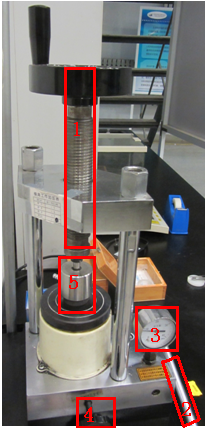 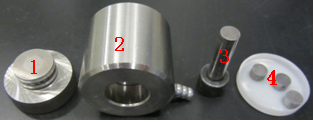 确定样品用量。透射样品先用thinkness软件计算得到所需的样品用量，若量太少可以参杂适量的BN或其他试剂，保证能压成片。一般BN的用量50-60mg即可压成片。荧光样品用量要求不高，只需能压成片即可。通常片的厚度最好不要超过1mm。研磨。用研钵把样品颗粒尽量研磨细小，颗粒大小四百目（3um以下），手感像面粉；同时加入的BN或其他试剂研磨，混合均匀，备用。组装模具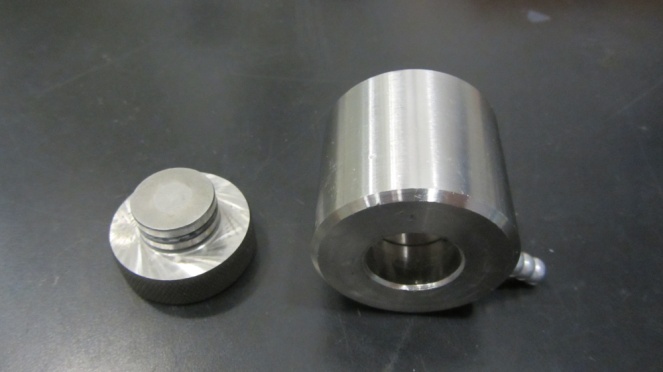 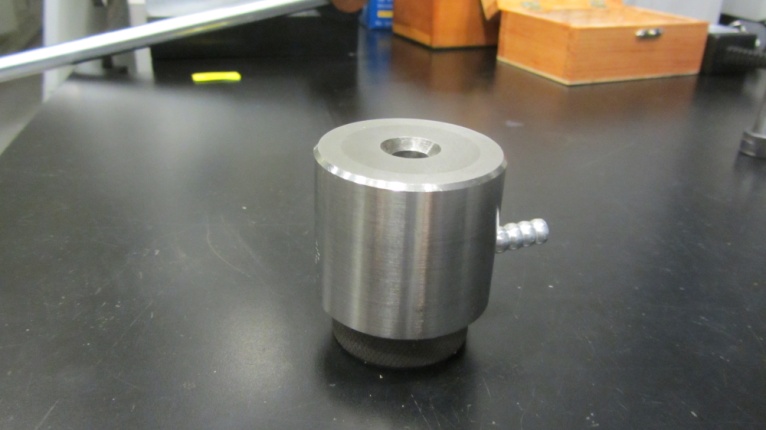 放入垫块1（使用镊子）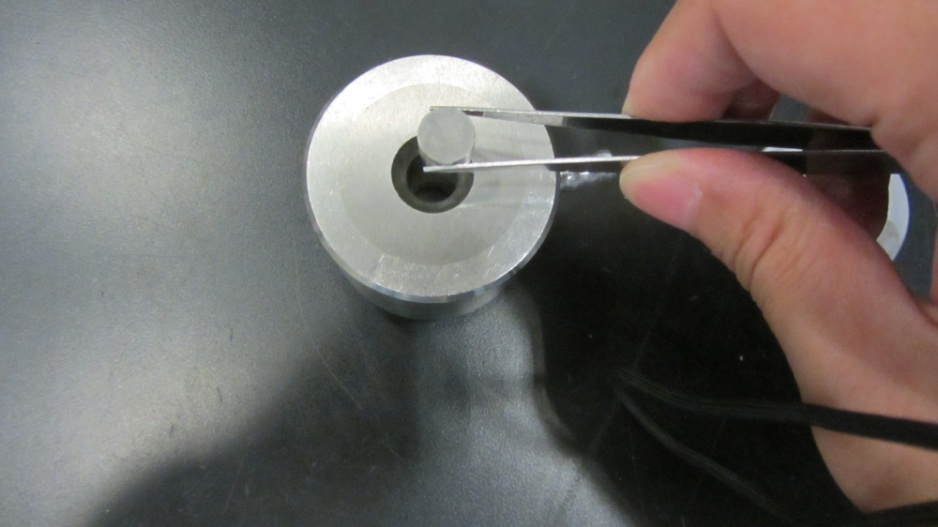 装入研磨好的样品再放入垫块2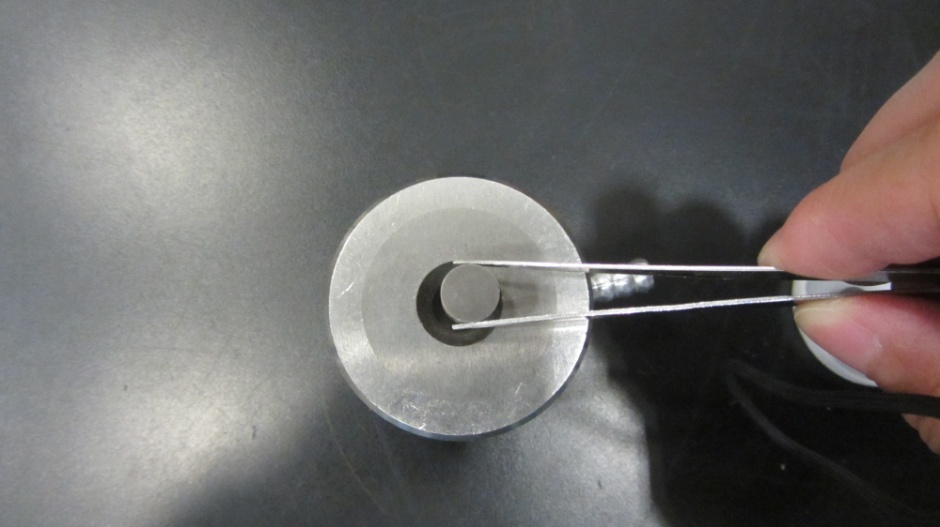 放入压杆：轻轻旋转压杆，使粉末均匀分布；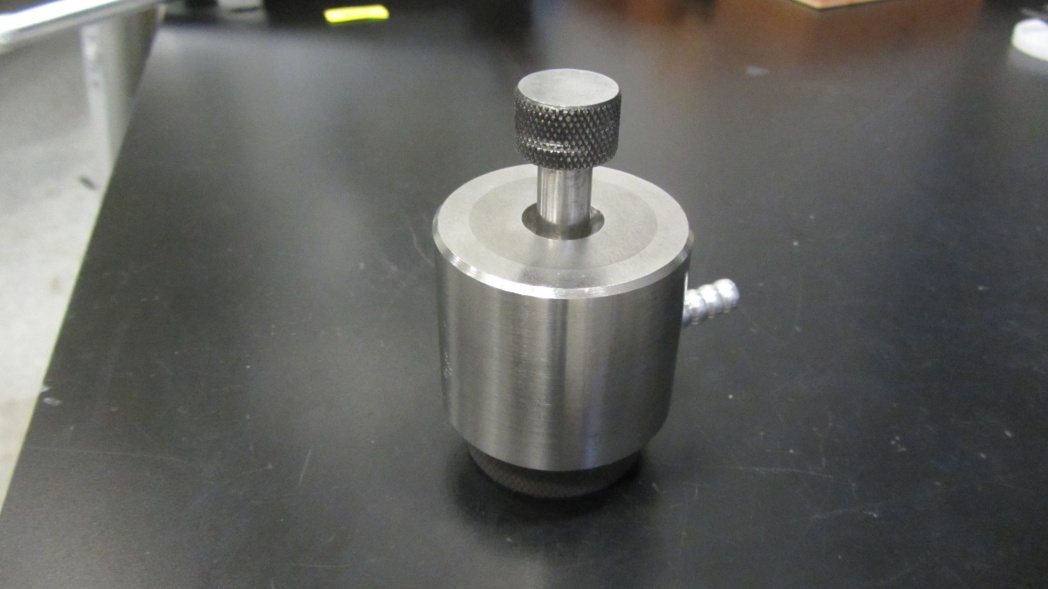 将模具放到压片机上，旋紧螺旋杆。注意要保证模具和压片机的螺旋杆同轴心，防止加压时受力不均模具变型。具体方法为：相互垂直的方向观察螺旋压杆与模具压杆的相对位置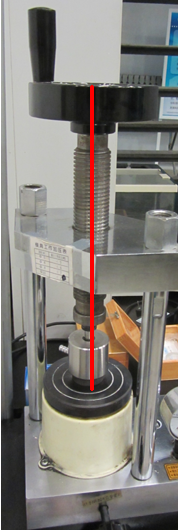 加压。将加压手柄上下摆动，直到红圈内压力表示数由0变大到一定值，停止加压。不同直径对应的最大压力见下表。以模具直径是10mm为例，压力表示数不能超过10，8左右即可。注意：加压过程尽量缓慢。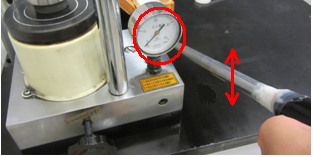 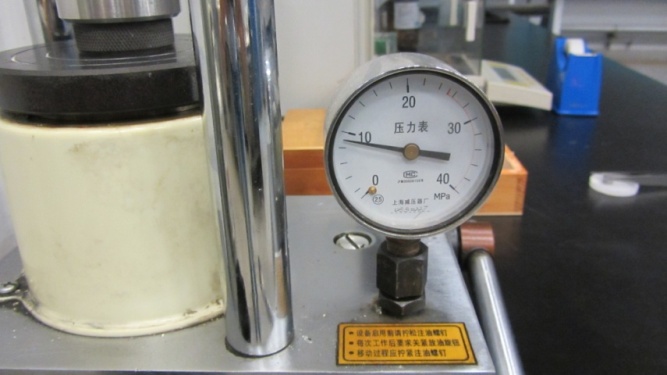 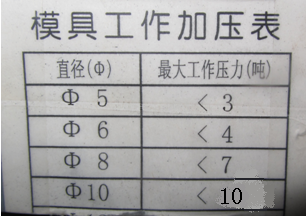 保持压力5-10分钟。卸压。旋转红圈中的黑色旋钮，使压力表示数减小到0。然后马上把黑色旋钮拧紧，防止漏油。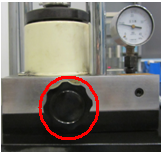 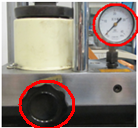 拧松螺旋杆，拿出模具，先取下模具的底座，再用压杆顶出样品片。若片太紧不好取，可借助透明垫块，如图，稍微压紧螺旋杆即可。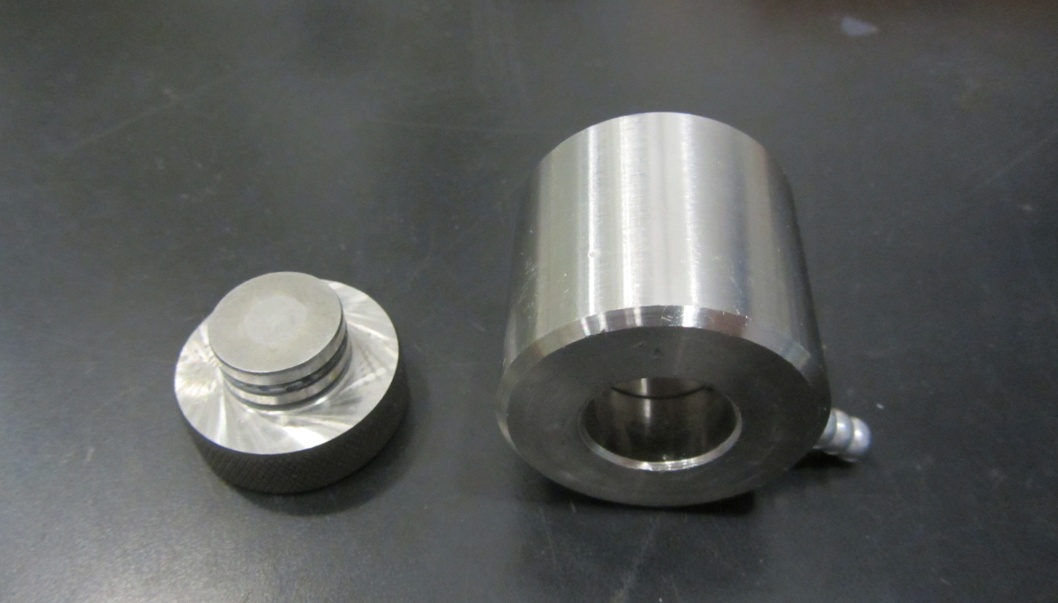 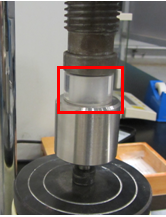 清洗模具。每次压片结束后都必须用酒精清洗底座、套筒、压杆和垫块。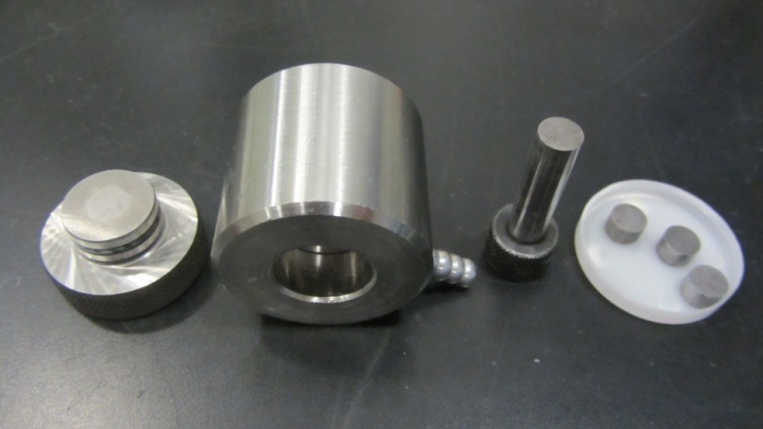 压片结束后，把模具整理好，放回原处。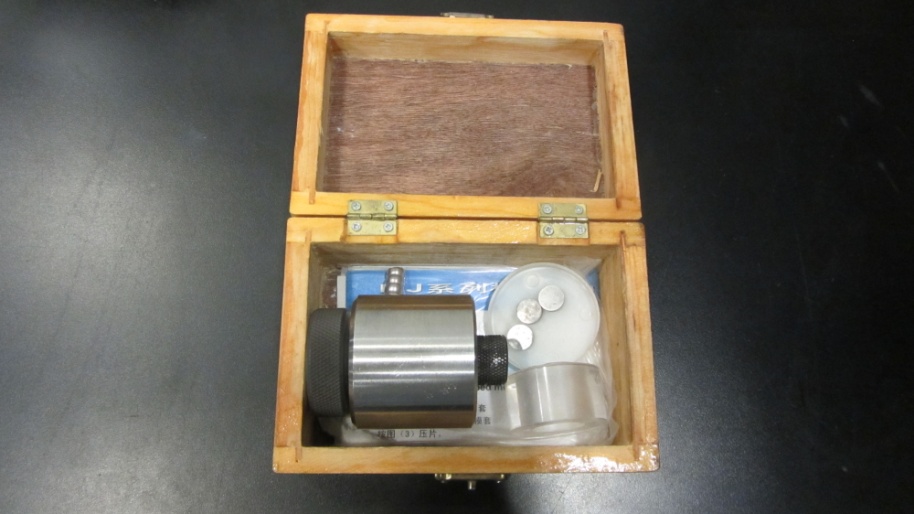 